Vadovaudamasi Lietuvos Respublikos vietos savivaldos įstatymo 6 straipsnio 12 dalimi, 16 straipsnio 4 dalimi,  Lietuvos Respublikos socialinių paslaugų įstatymo 9 straipsnio 1 dalimi, Globos centro veiklos ir vaiko budinčio globotojo vykdomos priežiūros organizavimo ir kokybės priežiūros tvarkos aprašo, patvirtinto Lietuvos Respublikos socialinės apsaugos ir darbo ministro 2018 m. sausio 19 d. įsakymu Nr. A1-28 „Dėl Globos centro veiklos ir vaiko budinčio globotojo vykdomos priežiūros organizavimo ir kokybės priežiūros tvarkos aprašo patvirtinimo“, 3 ir 43 punktais, Pagėgių  savivaldybės taryba nusprendžia:1. Pavesti Pagėgių savivaldybės vaiko globos centrui vykdyti Globos centro funkcijas.2. Sprendimą paskelbti Teisės aktų registre ir Pagėgių savivaldybės interneto svetainėje  www.pagegiai.lt.              Šis sprendimas gali būti skundžiamas Regionų apygardos administracinio teismo Klaipėdos rūmams (Galinio Pylimo g. 9, 91230 Klaipėda) Lietuvos Respublikos administracinių bylų teisenos įstatymo nustatyta tvarka per 1 (vieną) mėnesį nuo sprendimo paskelbimo dienos.Savivaldybės meras						 Virginijus Komskis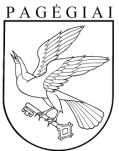 Pagėgių savivaldybės tarybasprendimasdėl pavedimo PAGĖGIŲ SAVIVALDYBĖS Vaiko globos  centrui  vykdyti globos centro funkcijas2018 m. birželio 28 d. Nr. T-99Pagėgiai